WYDZIAŁ GOSPODARKI PRZESTRZENNEJKARTA USŁUG NR GP/07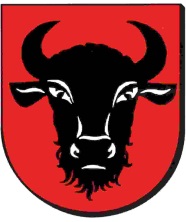 URZĄD MIASTA ZAMBRÓWul. Fabryczna 318-300 Zambrówtel. (086) 271-22-10, fax (086) 271-21-17adres www:	www.zambrow.ple-mail:	um@zambrow.plNazwa sprawy: Podział nieruchomościPodstawa prawna:Ustawa z dnia 21 sierpnia 1997 roku o gospodarce nieruchomościami  (t .j. Dz.U. z 2015 r. poz. 1774 z późniejszymi zmianami).Rozporządzenie Rady Ministrów z dnia 7 grudnia 2004 r. w sprawie sposobu i trybu dokonywania podziałów nieruchomości (Dz. U. Nr 268, poz.2663)Wymagane dokumenty: Wniosek Załączniki:aktualny odpis z księgi wieczystej lub inny tytuł prawny do nieruchomości;wypis z rejestru gruntów i kopia mapy ewidencyjnej;decyzja o warunkach zabudowy i zagospodarowania terenu, jeżeli była wydana przed dniem złożenia wniosku o podział, obowiązująca w dniu złożenia wniosku;pozwolenie wojewódzkiego konserwatora zabytków na podział nieruchomości wpisanej do rejestru zabytków;wstępny projekt podziału opracowany na kopii mapy zasadniczej i zaewidencjonowanej w Powiatowym Ośrodku Dokumentacji Geodezyjnej i Kartograficznej Starostwa Powiatowego w Zambrowie - 3 egz., w tym 1 oryginał + 2 kopie (ilość kopii zwiększa się wraz z liczbą wnioskodawców, każdy wnioskodawca winien otrzymać jako załącznik do postępowania kopię projektu podziału) zawierający:granice nieruchomości podlegającej podziałowi;naniesione w kolorze czerwonym granice projektowanych do wydzielenia działek gruntu;przedstawione w kolorze czerwonym powierzchnie projektowanych do wydzielenia działek gruntu;przedstawioną w formie graficznej w kolorze czerwonym lub w formie opisowej propozycję sposobu zapewnienia dostępu projektowanych do wydzielenia działek gruntu do drogi publicznej;rzuty poszczególnych kondygnacji wraz z  zaznaczoną granicą wewnątrz budynku, jeżeli przedmiotem podziału jest również budynek;protokół z przyjęcia granic nieruchomości;wykaz zmian gruntowych;wykaz synchronizacyjny, jeżeli oznaczenie działek gruntu w rejestrze gruntów jest inne niż w księdze wieczystej;mapę z projektem podziału - 3 egz., w tym 1 oryginał + 2 kopie (ilość kopii zwiększa się wraz z liczbą wnioskodawców, każdy wnioskodawca winien otrzymać jako załącznik do decyzji kopię projektu podziału).Opłaty:nie podlega opłacie skarbowej Sposób dostarczenia:osobiściepocztąprzez pełnomocnikaMiejsce złożenia dokumentów:Sekretariat Sprawę załatwia i udziela szczegółowych wyjaśnień:Wydział Gospodarki PrzestrzennejNr pokoju: 211Nr telefonu: 2712210 w 32Godziny Urzędowania:poniedziałek – piątek: 730 – 1530Termin załatwienia sprawy:do 1 miesiąca - uzyskanie opinii w formie postanowieniado 1 miesiąca - wydanie decyzji zatwierdzającej projekt podziałuTryb odwoławczy:zażalenie na postanowienie w terminie 7 dniodwołanie od decyzji w terminie 14 dniDo Samorządowego Kolegium Odwoławczego w Łomży za pośrednictwem Burmistrza Miasta Zambrów.Informacje dodatkowe:Załączniki wymienione w pkt 6-10 dołącza się do wniosku o podział po uzyskaniu pozytywnej opinii.Dokumenty te powinny być przyjęte do zasobów Powiatowego Ośrodka Dokumentacji Geodezyjnej i Kartograficznej Starostwa Powiatowego w Zambrowie.Wstępnego projektu podziału nieruchomości nie dołącza się w przypadku podziałów nieruchomości o których mowa w art. 95 ustawy o gospodarce nieruchomościami.